南开大学环境科学与工程学院投标指南请大家务必仔细阅读招标文件，尤其是核实相关的投标单位资格信息。通常情况下，招标文件需要办理以下内容，供参考：一、学校办公室可以办理的文件1.办理无行贿犯罪记录证明提交介绍信、经办人身份证原件和复印件、查询申请书（写明查询事由、查询内容）。详细提供被查询单位名称和组织机构代码（提供学校的事业单位法人证书），被查询个人的姓名和身份证号码。办理地址：南开区人民检察院，天津市南开区二纬路２６号联系电话：(020)273473392.办理事业单位法人证书到南开大学办公网（http://xb.nankai.edu.cn/）左下角“常用下载”，进去后找“南开大学《事业单位法人证书》复印件使用申请表”，填写相关信息后，学院盖章-科技处盖章（有时候不需要），去行政楼一楼师生服务大厅“学校办公室”窗口办理。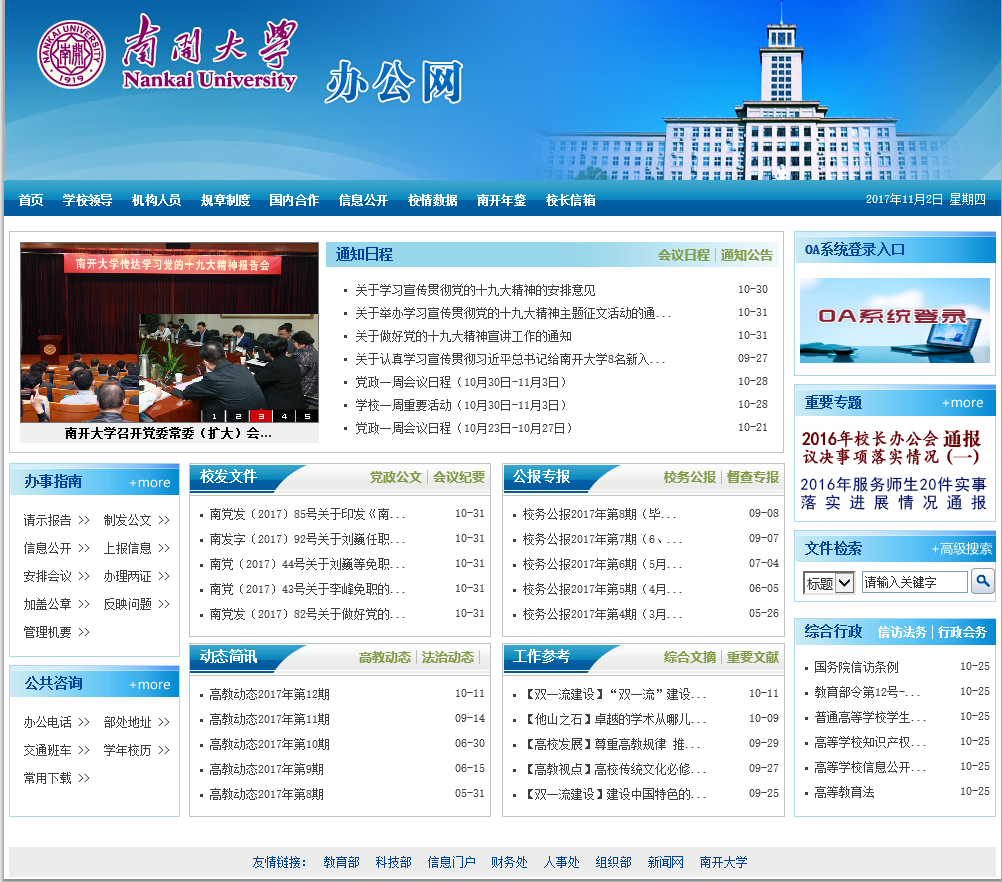 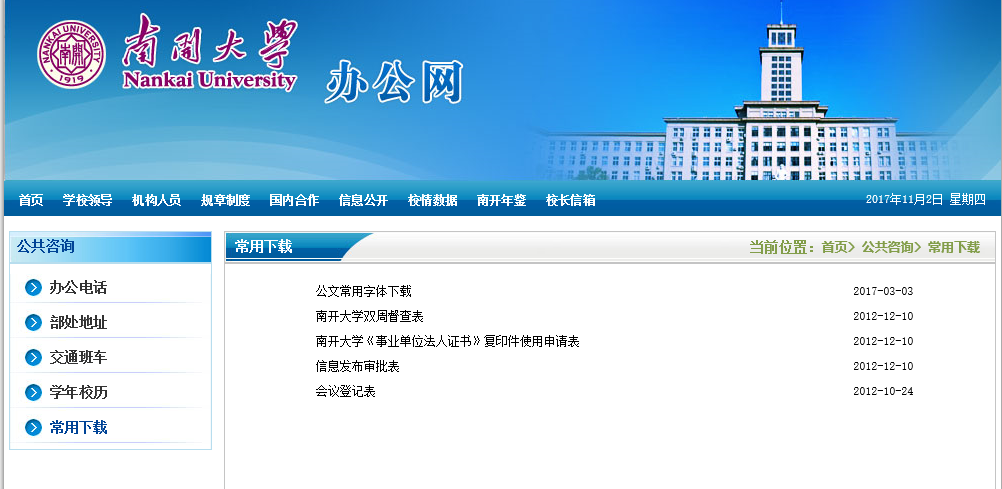 图1  事业单位法人证书办理二、学校财务处可以办理的文件需要以学院的名义行文，把相关内容附上盖章后送交财务处。财务处：我院×××老师拟参加由×××组织的招标项目（项目名称：×××；项目编号：×××）。根据《中华人民共和国招标投标法》和招标单位（×××）的要求，需要协助办理一下事项，请予接洽！银行资信证明（新校区行政楼西楼二层财务处或者八里台校区财务处办公室，这个相对比较麻烦：基本流程为①去财务处或者北村交通银行领取相关表格②财务处盖章③学校办公室盖章④送到北村交通银行交钱办理，只需要一份，每份需要200元）；税务登记证（新校区行政楼西楼二层财务处或者八里台校区108室）最近×个月纳税证明（新校区行政楼西楼二层财务处或者八里台校区108室）基本存款账户开户许可证（八里台校区报账大厅）×××年度财务报告（封面和资产负债简表，八里台校区108室环境科学与工程学院（盖章）×××年××月××日三、办理社保文件1.办理南开大学社保缴费证明：需要区人事处（西业务楼4层）2.办理个人缴费证明：需要登录天津市社会保障系统个人账户，注册登录后打印。基本流程：①到天津市社会保障服务网（个人账户）http://public.tj.hrss.gov.cn/uaa/personlogin#/personLogin进行注册登记，首次手册时需要填写的信息如下：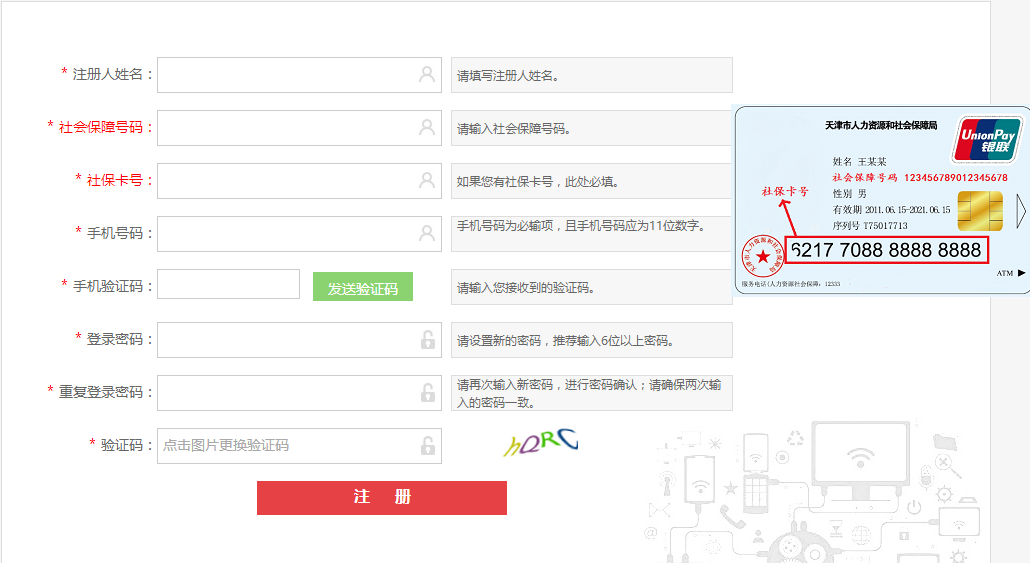 ②注册后登录系统，在自助经办板块查找“个人权益记录单”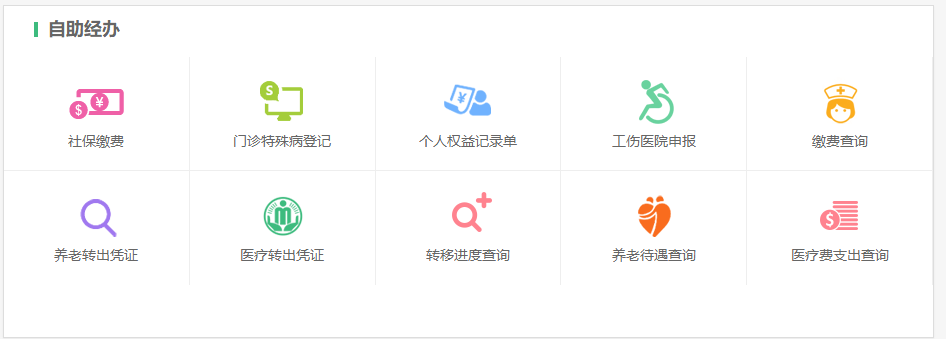 ③在个人权益查询栏目下，点击“缴费信息查询”，选择“缴费证明打印”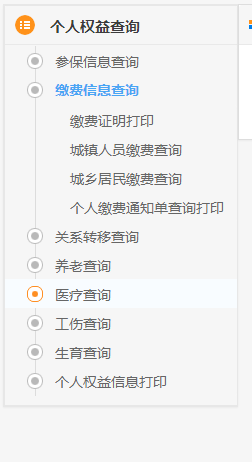 四、办理投标保证金和中标服务费缴纳事项投标保证金和中标服务费不允许借款，只能在财务处保障大厅通过刷个人银行卡办理。打印招标文件中含有“投标保证金缴纳金额和汇款信息”相应的几页内容（拿中标通知书复印件办理中标服务费缴纳）就可。在办理投标保证金退款事宜时，一些招标单位需要学校对开收据，需要拿投标保证金去财务处找曹老师办理（西业务楼二层）。五、投标文件的盖章及密封先去科技处（西业务楼402室）办理盖章的入条，然后去学校办公室办理盖章事项。科技处：我单位×××老师拟参加由×××组织的招标项目（项目名称：×××；项目编号：×××）。根据《中华人民共和国招标投标法》和招标文件要求，需要在投标文件上加盖学校公章和法人章，请予接洽！环境科学与工程学院（盖章）×××年××月××日